Конспект урока.Русский язык, 4 класс.Тема урока: «Знакомство с орфограммой «Буква Ь после шипящих в глаголах 2-го лица единственного числа».Тип урока: ОНЗ.Основные цели:Сформировать умение правильно писать глаголы 2-го лица ед. ч.Закрепит умение правильно писать безударные личные окончания глаголов, умение определять спряжение глаголов, умение обосновать правильность написания безударных личных окончаний глаголов, знания о глаголах-исключениях. Тренировать мыслительные операции, орфографическую зоркость.Демонстрационный материал: 1) солнце на доске, 2) 2 плаката – улица «Время» и улица «Неопределенная форма»Раздаточный материал: 1) алгоритм №1 «Определение безударных личных окончаний глаголов»,  2) учебник Бунеев Р. Н. «Русский язык 4 класс» ч.3, 3) эталон для самопроверки самостоятельной работы в парах; 4) задание для самостоятельной работы с эталоном для самопроверки на обратной стороне листа, 5) карточка с дополнительными заданиями.Ход урока- Ребята, мы сегодня с вами отправимся дальше путешествовать по городу «Глагол». Пройдемся по улицам города, уже знакомым нам.- А почему у 2-го лица появился знак вопроса? (наверное, появится еще один алгоритм, который мы пока не знаем)- Скажите, как вы думаете, чему будем посвящен наш урок? (глаголу, его признакам…)- А как вы узнаете новое на уроке? (Сначала повторим то, что нам понадобиться, обобщим, выполним пробное задание, у нас может не получиться, мы остановимся, подумаем и сами откроем новый способ, знание)- Как вы будете работать? (самостоятельно)- Хорошо. А у нас на доске висит солнышко, которое нам дарит хорошее настроение. А хорошее настроение позволит нам успешно работать и принесет радость общения друг с другом.- Желаю удачи – и в путь.- Чтобы узнать что-то новое, что надо делать сначала? (повторить те знания, которые нам понадобятся на уроке).- Пройдемся по «лесенке» глаголов, воспользовавшись алгоритмом №1.«Лесенка»___________Корм…т___________Мечта…т___________Дыш…т___________Дума…т___________Стро…т___________Пиш…т- Что поможет в работе? (Алгоритм)- Молодцы!- А теперь запишем в тетради: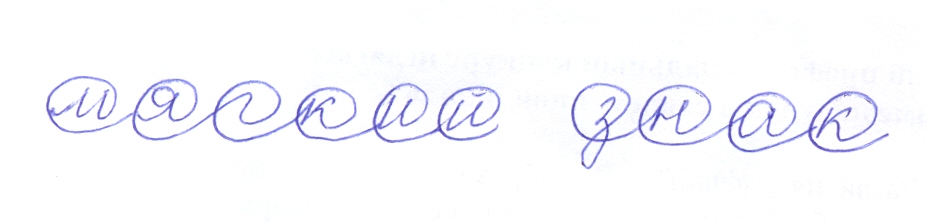 - Запишите слова. Вставьте, где необходимо, букву «Ь»: играт…, смотрет…, видиш…, думаеш… .- Поднимите те, кто не смог полностью выполнить задание. Почему? (я не могу вставить в слова мягкий знак).- А те, кто справился, можете объяснить, каким правилом воспользовались? (я не могу сказать…)- Что же надо сделать дальше? (остановиться и подумать).- Какое задание выполняли?- Как вы рассуждали? На какой эталон вы опирались в своих действиях?- Подошел ли к вашему заданию известный эталон? (Нет).- Где возникло затруднение? ( С глаголами 2-го лица).- Почему же вы не смогли полностью справиться с этим заданием? (Мы не знаем правила написания Ь в глаголах).- Прежде чем продолжить работу дальше, что надо сделать? (Поставить цель).- Сформулируйте цель своей деятельности. (Узнать алгоритм написания  глаголов 2-го лица единственного числа).- Вы будете открывать новый алгоритм или уточнять уже известный (открывать новый).- Сформулируйте тему урока. (Глаголы 2-го лица единственного числа.)- Вы сегодня на уроке будете не просто изучать глаголы 2-го лица, а познакомитесь с новым алгоритмом, поэтому тема урока будет звучать так: «Знакомство с орфограммой «Буква Ь после шипящих в глаголах 2-го лица единственного числа».- Что вам надо сделать сейчас? (Составить план дальнейшей работы)На доске фиксируется план:Проанализировать название новой орфограммы. (Глаголы  какого лица? Числа? Оканчиваются на какую согласную? Надо писать мягкий знак?)Продумать и сформулировать алгоритм действий для правильного написания глаголов этой формы.Составить опорный сигнал, алгоритм.– Хорошо. Работать вы будете в группах, поэтому сначала вспомните основные правила работы в группе.На работу в группах отводится 3 минуты.− Представьте свои результаты. Объясните свои действия.У доски отвечают по одному представителю от группы.− А теперь сформулируйте общий алгоритм.Учитель на доске фиксирует эталон – алгоритм:- Скажите, как мы напишем слова видишь, думаешь? Докажите.- Скажите ребята, мы сняли затруднение?Физкультминутка.- Можно ли сказать, что вы уже все сделали на уроке? (Нет.)- Какую цель вы поставите на оставшиеся этапы? (Научиться применять построенный алгоритм при написании слов-глаголов.)− Что для этого надо сделать? (Потренироваться в использовании нового алгоритма.)Выполним упражнение 278.- Прочитайте задание.- Посмотрите на образец.(Выполняем упражнение комментировано по цепочке.)- Что поможет правильно писать глаголы 2 лица, единственного числа после шипящей?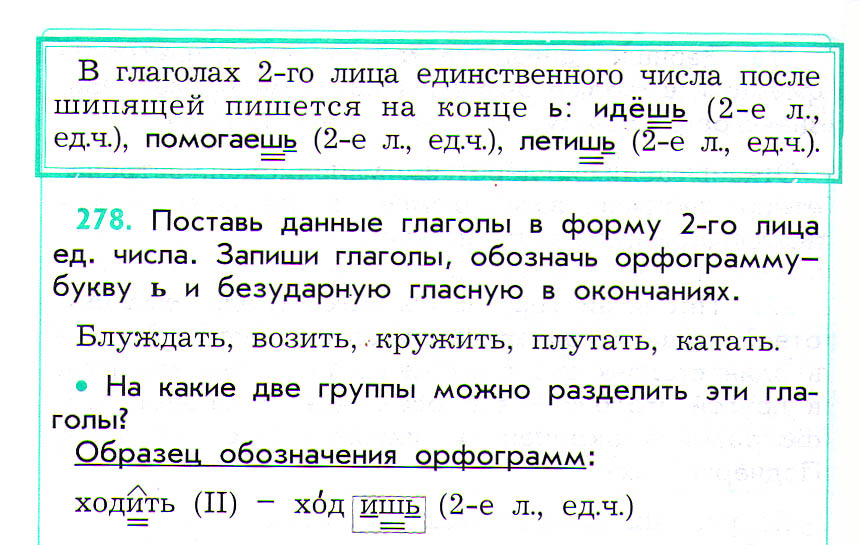 - Вы поработали все вместе, а как надо поработать теперь? (В парах.)- Прочитайте отрывок из произведения Александра Сергеевича Пушкина.- Найдите  глаголы-исключения в тексте, поставь их во 2 лицо единственное число  (записываем). Первые две строчки поясняет первый вариант второму, а последние две строчки -  второй вариант первому.К морю лишь подходит он,Вот и слышит будто стон…Смотрит-видит: дело лихо:Бьётся лебедь средь зыбей.Их он кормит и поит,И ответ держать велит…- Проверьте по эталону, если верно поставьте плюс над словом.К морю лишь подходит он,Вот и слышит будто стон…       СЛЫШИШЬСмотрит-видит: дело лихо:       СМОТРИШЬ, ВИДИШЬБьётся лебедь средь зыбей.Их он кормит и поит,И ответ держать велит…          ДЕРЖИШЬТе ребята, которые допустили ошибки, проговаривают правильное написание  вслух, находят место ошибки, анализируют ее и исправляют.− Вы поработали вместе, в парах, а что теперь необходимо сделать? (Поработать самостоятельно.)− С какой целью вы будете работать самостоятельно? (Мы должны для себя выяснить, понятен ли нам новый алгоритм, можем мы им самостоятельно пользоваться.)Задание: Спиши пословицы,  вставь пропущенную буквы, обозначь орфограмму. Не   разгрызёш_    ореха, не съеш_   ядра.Тише ед_ш_  , дальше буд_ш_.Самопроверка:  переверните листочки и сверьте с эталоном.- У кого получился другой ответ – поставьте «?», найдите место в слове, где допущена ошибка, объясните.- Кто справился с заданием без ошибок? Поставьте себе «+».- Какие цели вы сегодня ставили на уроке?− Достигли вы этих целей? Докажите.− У кого остались затруднения? Над чем еще вам надо будет поработать?− Можно ли сказать, что сегодня вы были настоящими учениками? (Да.)− Докажите.− Оцените свою работу на уроке, используя шкалу на полях.Домашнее задание.Правило с.86. упр.279, Найти пословицы, поговорки с этой орфограммой.- Спасибо за урок!М.р    Ж.р.   С.р.                                                1 лицо        2 лицо - ?         3 лицо                          ед.ч.                                                                               ед. ч.    мн.ч.мн.ч.-ТЬ,  -ТИ, -ЧЬ.                                                                                                                                                                     -ТЬ,  -ТИ, -ЧЬ.                          «Определение безударных личных окончаний глаголов»Безударное окончание?Поставь в неопределенную формуГлагольный суффикс И                                   Глагольный суффикс НЕ  И+ глаголы-исключения:                                     + глаголы-исключения: Смотреть, видеть, ненавидеть,                                                         брить, стелитьТерпеть, вертеть, зависеть, обидеть,Дышать, держать, гнать, слышать.               II спр.                                                                 I спр.Глагол2-е лицоед. числопосле шипящейпишу Ь